ข่าวประชาสัมพันธ์ขอเชิญพุทธศาสนิกชนแต่งกายด้วยชุดสีขาวพร้อมกันทั่วประเทศ    ในระหว่างวันที่  28 พฤษภาคม  ถึง  วันที่  4  มิถุนายน 2555  เพื่อเป็นการส่งเสริมพระพุทธศาสนา  เนื่องในเทศกาลวันวิสาขบูชา   วันสำคัญของโลก ประจำปี 2555	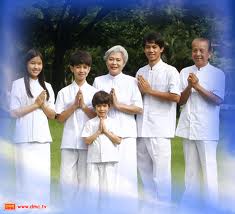 *******************************************************************งานการศึกษา ศาสนา วัฒนธรรม  และนันทนาการ        องค์การบริหารส่วนตำบลกำแพงเซา